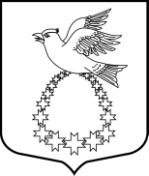  АДМИНИСТРАЦИЯВистинского сельского поселения Кингисеппского муниципального  районаЛенинградской областиПОСТАНОВЛЕНИЕ   16.04. 2024 г. №  60                     О проведении субботника по санитарнойочистке и благоустройству  территории  Вистинского сельского поселения в 2024 году В целях повышения уровня благоустройства, улучшения санитарно-эпидемиологической обстановки, санитарного и экологического состояния и соблюдения противопожарных норм на территории населенных пунктов Вистинского сельского поселения, в соответствии с Федеральным законом № 52-ФЗ от 30.03.1999 года «О санитарно-эпидемиологическом благополучии населения», Федеральным Законом № 131-ФЗ «Об общих принципах организации местного самоуправления в Российской Федерации», Правилами благоустройства территории МО «Вистинское сельское поселение», администрация Вистинского сельского поселения, ПОСТАНОВЛЯЕТ:Провести в период апрель-май 2024 года ежегодный субботник по санитарной очистке и благоустройству территории Вистинского сельского поселения:- I этап: с 19 апреля по 24 апреля – уборка общественных территорий;- II этап: с 24 апреля по 8 мая – в преддверии Дня Победы уборка    мемориалов, памятных мест, воинских захоронений.Привлечь к работам по санитарной очистке и благоустройству зеленых зон населенных пунктов, мест массового отдыха, детских и спортивных площадок населения д. Вистино, старост и жителей иных населенных пунктов Вистинского поселения.Руководителям предприятий, учреждений и организаций независимо от формы собственности, а также жителям Вистинского сельского поселения принять участие по очистке и благоустройству прилегающих территорий в соответствии с Правилами благоустройства территории МО «Вистинское сельское поселении», утвержденными решением Совета депутатов МО «Вистинское сельское поселение» от 14.12.2021 г. № 34.Руководителям строительных организаций обеспечить уборку территорий на всех строительных объектах. Предприятиям, имеющим на территории Вистинского сельского поселения в собственности или пользовании лесные массивы, обеспечить уборку с их территории бытового и строительного мусора, сухих и поваленных деревьев с вывозом мусора на лицензированный полигон.Довести информацию о проводимых мероприятиях по благоустройству и санитарной уборке территорий Вистинского сельского поселения до населения Вистинского сельского поселения путем размещения в социальных сетях и на официальном сайте Вистинского сельского поселения.Настоящее постановление вступает в силу с момента подписания.Контроль за исполнением постановления возложить на специалиста администрации Шматок А.Н.Зам. главы администрации					                 Е.В. Бердюгина Исп. Шматок А.Н., тел. 8 (813) 75-67-133